CELEBRATION DU MARIAGE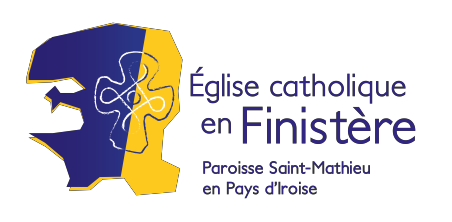 
Paroisse Saint Mathieu en Pays d’Iroise – 3, place de la Feuillée – 29290 Saint Renan02 98 84 23 45 - Secrétariat : stmathieuiroise@gmail.com          Les mariages sont célébrés à 11h00, 14h30 ou 16h00                     Il n'y a aucun mariage la semaine sainteDate souhaitée du mariageLe                        à            11h    /    14h30     /    16h00 Eglise :                            Les fiancésLiens avec la paroisse du mariage : Résidents, lieu des parents, liens familiaux, maison secondaire, autres : PréciserPrêtre ou diacre extérieur à la paroisseUn prêtre ou un diacre extérieur à la paroisse St Mathieu en Pays d’Iroise est-il prévu pour la célébration ? :Merci de nous indiquer Nom, coordonnées, téléphone, mail. Ce prêtre ou diacre doit obligatoirement prendre contact dès que possible avec le curé de la Paroisse : curesaintmathieu29@gmail.comRemarques diverses de la part des fiancés (Mariage civil ou religieux précédent, appartenance à un culte non catholique, non baptisé, enfants déjà baptisés). Nom et prénomNom et prénomDate et lieu de naissanceDate et lieu de naissanceDate et lieu de baptêmeDate et lieu de baptêmeAdresseAdresseTéléphone mobile Téléphone mobile Courriel Courriel ProfessionProfessionDate et lieu du mariage civil  Date et lieu du mariage civil  